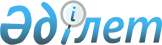 2009 жылға арналған базарларда тауарларды сату, қызметтер көрсету және кәсіпкерлікпен дүркін-дүркін сипатта айналысушы тұлғалардың бір жолғы талондар құнын белгілеу туралы
					
			Күшін жойған
			
			
		
					Қызылорда облысы Қармақшы аудандық мәслихатының 2008 жылғы 24 желтоқсандағы N 88 шешімі. Қызылорда облысының Әділет департаменті Қармақшы аудандық Әділет басқармасында 2009 жылы 06 қаңтарда N 10-5-102 тіркелді. Күші жойылды - Қызылорда облысы Қармақшы аудандық мәслихатының 2010 жылғы 30 наурыздағы N 170 Шешімімен.      Ескерту. Күші жойылды - Қызылорда облысы Қармақшы аудандық мәслихатының 2010.03.30 N 170 Шешімімен. 

      "Қазақстан Республикасындағы жергілікті мемлекеттік басқару туралы" Қазақстан Республикасының 2001 жылғы 23 қаңтардағы Заңына және Қазақстан Республикасының 2008 жылғы 10 желтоқсандағы "Салық және бюджетке төленетін басқа да міндетті төлемдер туралы" Кодексіне сәйкес аудандық мәслихат ШЕШІМ ЕТЕДІ:

      1. 2009 жылға арналған базарларда тауарларды сату, қызметтер көрсету және кәсіпкерлікпен дүркін-дүркін сипатта айналысушы тұлғалардың бір жолғы талондар құны N 1, N 2 қосымшаларда көрсетілген мөлшерде белгіленсін.



      2. Қармақшы аудандық мәслихатының 25 желтоқсан 2007 жылғы "2008 жылға арналған базарларда тауарларды сату және кәсіпкерлікпен ара-тұра сипатта айналысушы жеке тұлғалардың бір жолғы талондар құнын белгілеу туралы" N 30 санды шешімінің (нормативтік құқықтық актілерді мемлекеттік тіркеу тізілімінде 2008 жылдың 9 қаңтарында 10-5-80 болып тіркелген, "Қармақшы таңы" газетінің 2008 жылғы 23 қаңтардағы N 7-8 санды шығарылымында жарияланған), аудандық мәслихаттың 2008 жылғы 25 маусымдағы "Қармақшы аудандық мәслихатының 25 желтоқсан 2007 жылғы N 30 санды "2008 жылға арналған базарларда тауарларды сату және кәсіпкерлікпен ара-тұра сипатта айналысушы жеке тұлғалардың бір жолғы талондар құнын белгілеу туралы" шешіміне өзгерістер енгізу жайлы" N 59 санды шешімінің Қармақшы аудандық мәслихатының 30 қыркүйек 2008 жылғы "2008 жылға арналған базарларда тауарларды сату және кәсіпкерлікпен ара-тұра сипатта айналысушы жеке тұлғалардың бір жолғы талондар құнын белгілеу туралы" N 69 санды шешімінің және Қармақшы аудандық мәслихатының 6 қараша 2008 жылғы "2008 жылға арналған базарларда тауарларды сату және кәсіпкерлікпен ара-тұра сипатта айналысушы жеке тұлғалардың бір жолғы талондар құнын белгілеу туралы" N 78 санды шешімінің күші жойылды деп танылсын.



      3. Осы шешім ресми жарияланғаннан кейін күнтізбелік он күн өткен соң қолданысқа енгізіледі.      Аудандық мәслихаттың

кезекті 11-сессиясының төрағасы                        Ә.Байбарақов      Аудандық мәслихат хатшысы                        М.Ерманов

Аудандық мәслихаттың 2008 жылғы

24 желтоқсандағы кезекті

11- сессиясының N 88 шешіміне

N 1 қосымшасы 

Базарларда тауарларын /мүлкін/ өткізетін, сататын бір жолғы талон негізінде кәсіпшілікпен айналысатын тұлғалардың бір  күнгі сатушылық қызметінің талон құны     

Аудандық мәслихаттың 2008 жылғы

24 желтоқсандағы кезекті

11- сессиясының N 88 шешіміне

N 2 қосымшасы 

Қармақшы ауданы бойынша кәсіпкерлікпен дүркін-дүркін сипатта айналысушы жеке тұлғалардың бір жолғы талон құны      
					© 2012. Қазақстан Республикасы Әділет министрлігінің «Қазақстан Республикасының Заңнама және құқықтық ақпарат институты» ШЖҚ РМК
				р/сБазардың саудашылық қызмет түрі3-санатБір жолғы талон құны тенге1Азық-түлік саудасыАзық-түлік саудасыАзық-түлік саудасы- жүк автокөліктен сату500- жеңіл автокөліктен сату200- сөреден сату70- қолдан сату502Өндірістік /киім/ канцелярлық, шаруашылық тауарлар саудасыӨндірістік /киім/ канцелярлық, шаруашылық тауарлар саудасыӨндірістік /киім/ канцелярлық, шаруашылық тауарлар саудасы- сөреден сату80- қолдан сату603Кілем, палас бұйымдарын сату1204Балмұздақ сату1205Шашлык /гриль/ сату1206Сусындар сату507Нан-кондитер өнімдерін сату308Шемішке, насыбай сату209Ет, ет өнімдерін сөреден сату 20010Сүт, сүт өнімдерін сату3011Сөрелерді аралап тамақ сату5012Көкөніс өнімдерін /салат/ сату5013Етік, сағат жөндеу қызметі6014Ірі қара малын сату /1 бас/20015Уақ малы /1 бас/8016Жем-шөпті, табиғи отындарды /жынғыл/ жүк машиналарынан сату50017Күріш, бидай ұн өнімдерін сату12018Аудио-бейне кассета сату, жалға /прокат/ беру5019Көкөніс-жемістер сату5020Арбамен отын сату5021Қолдан жасалған үй жиһаздарын сату7022Жұлдызнамаларды және бал ашуларды құрау жөніндегі қызмет көрсетулер5023Халық тұтынатын тауарларды жәрмеңкеде сату50р/сБір жолғы талон негізінде кәсіпкерліктің тізбесі3-санатқұныСату /тұрақты үй-жайларда жүзеге асырылатын қызметтен басқасы/Сату /тұрақты үй-жайларда жүзеге асырылатын қызметтен басқасы/Сату /тұрақты үй-жайларда жүзеге асырылатын қызметтен басқасы/1Газеттер мен журналдар402Тұқым, сондай-ақ отырғызу материалдары /тікпе көшет, көшет/503Бақша дақылдары504Саяжай және үй жанында өсірілген табиғи гүлдер805Үй жанындағы ауыл шаруашылығы, бау, бақша және саяжай учаскелерінің өнімдері506Жануарлар мен құстарға арналған дайын жемшөп807Сыпырғылар, сыпыртқылар, орман жидектерін, бал, саңырауқұлақтар және балық408Жер учаскелерін өңдеу бойынша жеке трактор иелерінің қызмет көрсетулері2009Үй жануарлары мен құстарды бағу60